Escala de evaluaciónExcelente   10          Muy bien   8-9             Promedio  7           Abajo del Promedio     6-0CARTA DE RECOMENDACIÓN ACADÉMICACARTA DE RECOMENDACIÓN ACADÉMICAFecha:Nombre del Alumno Unidad Académica Carrera Nombre del Docente/TutorPuesto  Teléfono Correo Electrónico1.- ¿Cuánto tiempo hace que conoce al solicitante? 2.- Ud.  es su: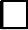 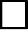 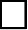 3.- Por favor escriba una evaluación personal y objetiva del desempeño anterior del solicitante, y porque cree usted que llevaría a cabo con éxito una estancia nacional o internacional. (Si requiere más espacio, puede anexar otra hoja). 3.- Por favor escriba una evaluación personal y objetiva del desempeño anterior del solicitante, y porque cree usted que llevaría a cabo con éxito una estancia nacional o internacional. (Si requiere más espacio, puede anexar otra hoja). 4.- En la siguiente tabla, evalúe al solicitante. 4.- En la siguiente tabla, evalúe al solicitante. Excelente Muy Bien Promedio Abajo del Promedio Capacidad de análisis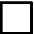 Organización y trabajo en equipoHábitos de trabajoMotivación hacia el estudioMadurez emocionalCapacidad para adaptarse a nuevas situacionesCreatividad e iniciativaIndependenciaLiderazgoNombreFirma